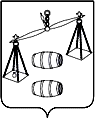 АДМИНИСТРАЦИЯ СЕЛЬСКОГО ПОСЕЛЕНИЯ «СЕЛО БРЫНЬ»Калужской областиСухиничский район ПОСТАНОВЛЕНИЕот  22.12.2021г						                               №  44О порядке осуществления бюджетныхполномочий главных администраторовдоходов бюджетов бюджетной системыРоссийской Федерации, являющихся органами местного самоуправления и (или) находящимися в их ведении казенными учреждениями                  В соответствии со статьей № 160 «Бюджетного кодекса Российской Федерации»  администрация СП «Село Брынь»    ПОСТАНОВЛЯЕТ:Утвердить прилагаемый Порядок осуществления органами местного самоуправления и (или) находящимися в их ведении казенными учреждениями бюджетных полномочий главных администраторов доходов бюджетов бюджетной системы Российской Федерации.
2. О вступлении в силу после обнародования и размещении на сайте администрации Сельского поселения « Село Брынь» Контроль за исполнением  данного постановления отставляю за собой.Глава администрацииСП «Село Брынь»                                                                               О.В. Выртан